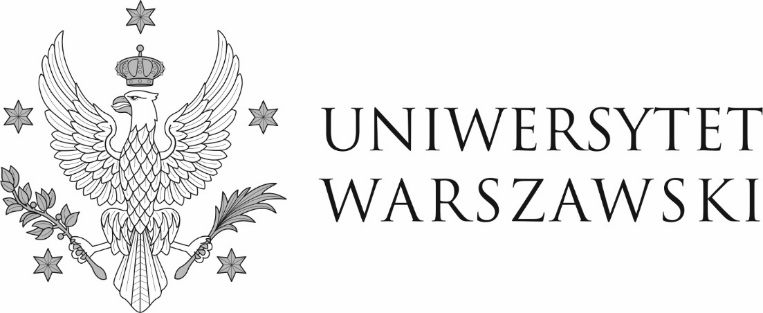 Warszawa, dnia 09.02.2021 r.DZP-361/171/2021/IG/186Do wszystkich zainteresowanychDotyczy udzielenia zamówienia w trybie podstawowym nr DZP-361/171/2021 na „Izolację fundamentów starej części budynku Domu Studenta nr 5 przy ul. Smyczkowej 5/7 
w Warszawie”INFORMACJE Z OTWARCIA OFERTZamawiający, działając zgodnie z art. 222 ust. 5 ustawy z dnia 11 września 2019 r. – Prawo zamówień publicznych (Dz. U. z 2021 r. poz. 1129, z późn. zm.), informuje, że do upływu terminu składania ofert wpłynęły następujące oferty:W imieniu ZamawiającegoPełnomocnik Rektora ds. zamówień publicznychmgr Piotr SkuberaNumer ofertyNazwa i adres wykonawcyCena brutto Termin (okres) wykonania zamówienia12341Usługi Ogólnobudowlane Grzegorz Ślęczekul. Żytnia 54/1201-179 Warszawa235 440,00 zł12 tygodni2AKTYW BUD Jarosław Nawrotul. Corazziego 2/1300-087 Warszawa53 829,38 zł8 tygodni3ECOFAIR Sp. z o.o.ul. Emilii Plater 1800-688 Warszawa87 695,62 zł12 tygodni4MIRMEX Mirosław Klimkowskiul. Małachowskiego 4/2505-270 Marki140 400,00 zł16 tygodni5Przedsiębiorstwo Handlowo-UsługoweELMETPiotr SzewczukAl. Jana Pawła II 15021-500 Biała Podlaska69 783,70 zł4 tygodnie6TMB Maat Sp. z o.o. Sp. k.ul. Wał Miedzeszyński 186B04-987 Warszawa649 668,99 zł12 tygodni7ROB-MAR Sp. z o.o.ul. Poznańska 226A87-100 Toruń177 269,98 zł12 tygodni8LIBRA Chemia Budowlana Sp. z o.o.ul. Kwiatowa 1624-100 Puławy79 172,95 zł4 tygodnie9Grzegorz BłażejczykFirma Ogólno-budowlana GREG-BUDul. Długa 4908-460 Sobolew168 103,51 zł12 tygodni10Firma Remontowo-Budowlana „ROGAL”ul. Główna 18C05-806 Komorów508 800,05 zł12 tygodni11Konsorcjum:COMFORT-THERM Łukasz Krawczyk – liderWróblewo-Osiedle 11/1709-152 NaruszewoCOMFORT-THERM Sp. z o.o. - partnerul. Piaskowa 9B09-100 PłońskEM-BUD COMPLEX Emilia Ziółkowska - partnerul. Miła 1505-252 Chajęty575 566,05 zł12 tygodni